                                                                                                                      Obrazac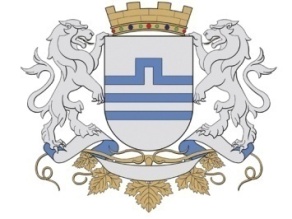                                                                                                                                  za podnošenje predloga za imenovanje                                                                                                                              člana Savjeta  d.o.o. Lokalni javni                                                                                                                                 emiter „Radio televizija Podgorica“                                                                                                                    CRNA GORAGLAVNI GRAD-PODGORICAS K U P Š T I N A  ODBOR ZA IZBOR I IMENOVANJAO B R A Z A C ZA PODNOŠENJE PREDLOGA ZA IMENOVANJE ČLANA SAVJETA DRUŠTVA SA OGRANIČENOM ODGOVORNOŠĆU LOKALNI JAVNI EMITER „RADIO TELEVIZIJA PODGORICA“          Odboru za izbor i imenovanja Skupštine Glavnnog grada-Podgorice, na osnovu člana 32 stav 2 Odluke o osnivanju Društva sa ograničenom odgovornošću Lokalni javni emiter "Radio televizija Podgorica" ("Službeni list Crne Gore-Opštinski propisi”, broj 9/20 i "Službeni list Crne Gore-Opštinski propisi” broj 37/23 _______________________________________________________________________ ,                                                  ( naziv ovlašćenog predlagača)  podnosi Predlog za imenovanje člana Savjeta  Društva sa ograničenom odgovornošću Lokalni javni emiter "Radio televizija Podgorica":Ovlašćeni predlagač je dužan da uz obrazac dostavi listu dokumentacije iz tačke 4 Javnog  poziva.Podgorica, _________ 2023. godine                                                                                     M.P.           _________________________                                                                                                  Ime i prezime predlagača 														                                                                                         _________________________					                                               potpis predlagača                                           	Ime i prezime kandidataJMBAdresaTelefon e-mailKratka biografija predloženog kandidata 